Checkliste Vorgespräch       Name des Praktikanten  : __________________________________Ansprechpartner während des Praktikums sind:                                   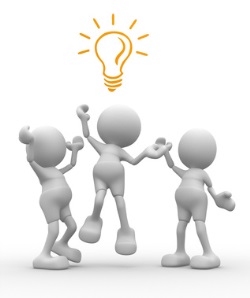 __________________________________________________GesprächsschwerpunkteDurchgeführtInformationen über die Pflegeeinrichtung mündlich oder in Form von Broschüren, Flyern …Aushändigen und Besprechen der schriftlichen UnterlagenPersonalbogenHinweise für den PraktikantenBerufsinformationen für Praktikanten und/oder Eltern-Information über die geplanten Gespräche (Beginn/Ende des Praktikums)Mögliche Ängste des PraktikantenInformationen zu Schutzkleidung, Schuhwerk, HygieneWelche Dokumentationen /Nachweise braucht der Praktikant/die Praktikantin von der EinrichtungKlärung gesundheitlicher Bedingungen entsprechend hausinterner KriterienInformationen zur Arbeitszeit sowie zum DienstplanKorrektes Verhalten bei KrankmeldungMögliche Verständigungsproblematik z.B. durch die Sprache